IL GRAFICO MISTERIOSOIl grafico misterioso: guarda il grafico t-S qua sotto. Determina per gli oggetti (a), (b): la posizione al tempo t=0s; il tempo di passaggio all’origine; la velocità; l’equazione oraria. Qual è la distanza fra (a) e (b) all’istante t=2s?Per quanto riguarda la velocità: segna sul grafico i punti A, B presi sul grafico per il calcolo della velocità, poi scrivi le loro coordinate, la formula della velocità, il risultato finale.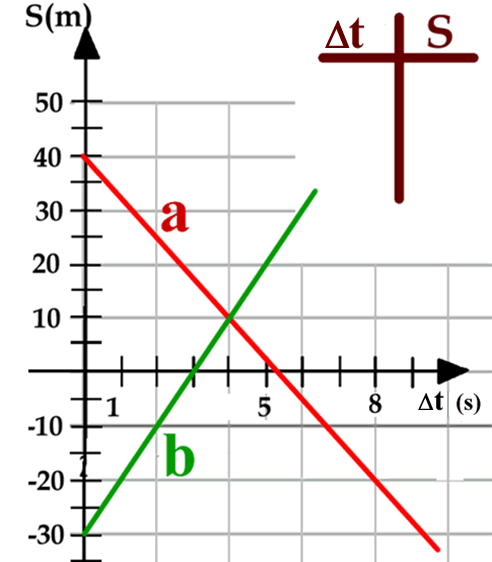 Oggetto a: posizione al tempo 0s:	           tempo di passaggio all’origine:	             equazione oraria:velocità: punti scelti A(     ;     )   ,   B(    ;    )   ;    V  =   = Oggetto b: posizione al tempo 0s:	            tempo di passaggio all’origine:	             equazione oraria:velocità: punti scelti A(     ;     )   ,   B(    ;    )   ;    V  =   = Dopodiché disegna il grafico t-S di un moto uniforme di equazione oraria:    Sf(t) = -4m/s·t + 20mSoluzioni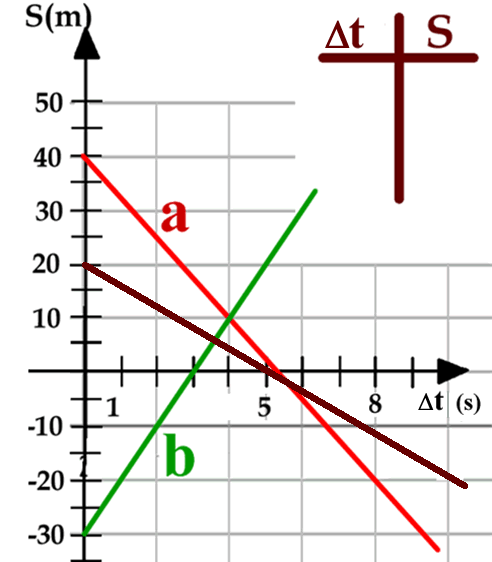 posizione al tempo “0s”: 40m , -30mtempo di passaggio all’origine: 5,2s circa , 3svelocità: -7,5m/s , 10m/seq. oraria: Sf(t) = -7,5m/s·t + 40m  ;  Sf(t) = 10m/s·t – 30mdistanza al tempo t=2s: 35mIl grafico t-S è disegnato a destra, capovolto: retta marrone